Smlouva o vývoji
a implementaci softwaruTATO SMLOUVA O DÍLO (DÁLE JEN „SMLOUVA“) BYLA UZAVŘENA NÍŽE UVEDENÉHO DNE, MĚSÍCE A ROKU MEZI TĚMITO SMLUVNÍMI STRANAMI:Appreel s.r.o.IČO: 17617154Sídlo: Slovany 3051, 544 01 Dvůr Králové nad Labem, Česká republikaZa kterou jedná: MgA. Filip Kubík(dále jako „Zhotovitel“)aZoologická zahrada Ústí nad Labem, příspěvková organizaceIČO: 00081582Sídlo: Drážďanská 454/23, Krásné Březno, 400 07 Ústí nad Labem, Česká republikaZastoupená ředitelkou: Ing. Ilona Pšenková, Ph.D. (dále jako „Objednatel“)(Zhotovitel a Objednatel dále též společně jako „Smluvní strany“ a každý jednotlivě jako „Smluvní strana“)SMLUVNÍ STRANY UJEDNÁVAJÍ NÁSLEDUJÍCÍ:Definice„Software“ pro účely této Smlouvy znamená základní webovou aplikaci (jádro a podpůrné systémy) specifikovanou v příloze č. 1 této smlouvy.„Modul“ pro účely této Smlouvy znamená dílčí část Softwaru, která přináší funkcionalitu nad rámec základního Softwaru a bude vyvíjena na základě této smlouvy.Detailní specifikace Modulu je uvedena v příloze č. 2 této Smlouvy.„Dokumentace“ pro účely této Smlouvy znamená jakékoliv dokumenty v českém či anglickém jazyce, které mají být dodány Zhotovitelem a jsou určeny k použití společně se Softwarem, včetně všech manuálů, návodů, licenčních dokumentů. Dokumentace je nedílnou součástí Softwaru.„Etapa“ pro účely této Smlouvy znamená jednu jednotlivou fázi vývoje Softwaru, při které dochází k analýze, vývoji a implementaci Softwaru. Etapa je zahájena definováním požadavků na nové funkce Softwaru – obvykle následuje vytvoření technické specifikace, návrh funkčního modelu, na který navazuje samotný vývoj a testování.„Infrastruktura“ pro účely této Smlouvy znamená hardwarové zdroje, operační systémy, databáze, webové servery, úložiště a síťové prostředky potřebné pro provoz Softwaru.Předmět SmlouvyZhotovitel se zavazuje implementovat Software v rozsahu stanoveném v příloze č. 1 a vyvinout a implementovat Modul v rozsahu stanoveném v příloze č. 2 této Smlouvy za podmínek a cenu stanovanou v této Smlouvě. Objednatel se zavazuje Software a Modul (společně jako „Aplikace“) převzít a uhradit za jeho provedení Zhotoviteli Odměnu za podmínek a ve výši dohodnuté v této Smlouvě.Práva a povinnosti ObjednateleObjednatel se zavazuje poskytnout Zhotoviteli a/nebo osobám jím určeným veškerou potřebnou součinnost, a to bez zbytečných odkladů, pro to, aby Zhotovitel mohl splnit své povinnosti dle této Smlouvy.Dokumenty vytvořené Zhotovitelem za účelem této Smlouvy (například analytické dokumenty, návrh softwarové architektury, zdrojové kódy) patří k know-how Zhotovitele. Objednatel se zavazuje vynaložit veškeré možné úsilí k tomu, aby se tyto dokumenty nedostaly do dispozice třetích osob.Objednatel se zavazuje poskytnout Zhotoviteli informace a dokumenty nezbytné pro plnění závazků Zhotovitele podle této Smlouvy. Smluvní strany se dohodly, že je výlučně na posouzení Objednatele, zda je k poskytnutí informací či dokumentů třeba uzavření zvláštní smlouvy k převzetí závazku mlčenlivosti. Odmítne-li Objednatel poskytnout informace či dokumenty, které budou dle Zhotovitele potřebné k řádnému splnění předmětu této Smlouvy či k dokončení Etapy, má Zhotovitel právo od této Smlouvy odstoupit.Práva a povinnosti ZhotoviteleZhotovitel je povinen při plnění povinností dle této Smlouvy postupovat s veškerou odbornou péčí a v souladu s právními předpisy.Zhotovitel a jeho zaměstnanci jsou povinni dodržovat bezpečnostní opatření, o kterých budou Objednatelem informováni. Zhotovitel odpovídá za to, že o těchto opatřeních informuje své zaměstnance.Zhotovitel má právo přenechat vývoj Aplikace nebo jeho částí třetím osobám (subdodavatelům).Zhotovitel umožní Objednateli účast na tzv. projektových dnech za účelem konzultace a informování o stavu vývoje Aplikace. LicenceSmluvní strany se dohodly, že předáním Aplikace nabývá Objednatel nevýhradní licenci k užívání Aplikace v neomezeném množstevním i teritoriálním rozsahu, a to po neomezenou dobu, pokud není v této Smlouvě uvedeno jinak (dále též jen „Licence“)Licence je poskytnuta ke všem funkčním verzím Softwaru a Modulům specifikovaným v příloze č. 3 této Smlouvy.Objednatel nemá právo udělit třetím osobám podlicenci(e).Objednatel nemá právo postoupit Licenci bez souhlasu Zhotovitele.Objednatel nemá právo jakkoliv upravovat či jinak měnit Aplikaci.Zhotovitel prohlašuje, že disponuje veškerými právy vyplývajícími z duševního vlastnictví k poskytnutí výše uvedené Licence, včetně všech práv v tomto článku uvedených.Cena za udělení Licence je již zahrnuta v Odměně za vývoj a implementaci Aplikace v čl. 6 této Smlouvy.OdměnaObjednatel se zavazuje zaplatit Zhotoviteli za vývoj a implementaci Aplikace zaplatit 1 061 500,- Kč, slovy (jeden milion šedesát jedna tisíc pět set korun českých) (dále též jako „Odměna“). Pro odstranění případných nesrovnalostí Smluvní strany konstatují, že Odměna Zhotovitele dle věty první zahrnuje cenu za vývoj, implementaci Aplikace, dále cenu školení na používání Aplikace v rozsahu 16hodin, cenu technické podpory v souvislosti se spuštěním Aplikace, cenu za udělení Licence a zřízení a zajištění Infrastruktury pro bezvadný provoz Aplikace. Migrace dat není součástí odměny. Zhotovitel je plátcem DPH. Všechny částky uvedené v této Smlouvě jsou uvedeny bez DPH. Ke všem cenám bude připočteno DPH ve výši dle platných právních předpisů platných k datu zdanitelného plnění. Dnem zdanitelného plnění je den akceptace plnění.V případě víceprací menšího rozsahu a pokud se na tom Smluvní strany v každém jednotlivém případě dohodnou, může být provedení případných víceprací a navýšení celkové Odměny za Aplikaci upraveno pouhým souhlasným prohlášením Smluvních stran i v elektronické formě. Za vícepráce menšího rozsahu je považováno plnění v ceně do 5 % z celkové ceny za vývoj Aplikace.Platební podmínkyObjednatel se zavazuje zaplatit Odměnu nebo jakoukoliv její část bankovním převodem na bankovní účet č. ú. 2702356975/2010, vedený u Fio banka, a.s.Smluvní strany se dohodly na následujícím způsobu úhrady Odměny:první část odměny ve výši 30% z celkové částky, včetně příslušné DPH, bude uhrazena Zhotoviteli do 5 (pěti) pracovních dnů ode dne uzavření této smlouvy;druhá část odměny ve výši 40% z celkové částky, včetně příslušné DPH, bude uhrazena na základě dílčí faktury vystavené Zhotovitelem po poskytnutí dílčího plnění, a sice akceptačního předání alfa verze Aplikace (základní evidence zvířat, evidence uživatelů, notifikace, systém sledování aktivity, správa sektorů a sekcí, autentizační a autorizační systém, monitorovací systém, komunikační systém);třetí část odměny ve výši 25% z celkové částky, včetně příslušné DPH, bude uhrazena na základě dílčí faktury vystavené Zhotovitelem po poskytnutí dílčího plnění, a sice akceptačního předání beta verze Aplikace v sídle Objednateleposlední čtvrtá část odměny ve výši 5% z celkové částky, včetně příslušné DPH, bude uhrazena na základě dílčí faktury vystavené Zhotovitelem po poskytnutí dílčího plnění, a sice protokolárního předání plné verze Aplikace.7.3	Faktura musí obsahovat mimo náležitosti daňového dokladu informaci o rozsahu a předmětu plnění a odkaz na tuto smlouvu. Přílohou faktury je akceptační nebo předávací protokol, potvrzující uskutečnění plnění, k němuž je faktura vystavována. Doba splatnosti faktury je sjednána na čtrnáct (14) kalendářních dnů od data doručení faktury Objednateli. Za den doručení se považuje den odeslání faktury z datové schránky Zhotovitele do datové schránky Objednatele.   7.4 	Zaplacením Odměny a/nebo jakékoliv její části se rozumí připsání celé příslušné částky na bankovní účet Zhotovitele.Předání Aplikace, doba plněníZhotovitel se zavazuje Objednatele informovat o připravenosti dodat Aplikaci, či její dílčí část. Smluvní strany se zavazují poskytnout si potřebnou součinnost k tomu, aby mohlo dojít k předání dle harmonogramu postupu prací sjednaným v čl. 7 odst. 7.2 a čl. 8 odst. 8.3. Zhotovitel v rámci předávacího řízení (včetně dílčího) předvede Objednateli, že předávané plnění je funkční dle specifikace podle této smlouvy, bez vad bránících jeho užití ke smluvně dohodnutému účelu a že splňuje požadavky uvedené ve specifikaci dle této Smlouvy. Objednatel nemá právo odmítnout převzetí Aplikace či dílčího plnění pro vady, které jsou obvyklé pro jednotlivé fáze vývoje softwaru (Alfa verze, Beta verze). O předání a převzetí Aplikace bude Smluvními stranami sepsán a podepsán předávací protokol nebo jiný dokument potvrzující předání Aplikace (např. akceptační protokol).Zhotovitel se zavazuje dodat Aplikaci do 6 (šesti) měsíců ode dne uzavření smlouvy. Vady AplikaceZhotovitel odpovídá za vady, které má Aplikace v době jeho předání Objednateli.Objednatel je povinen Aplikace ve lhůtě 90 dní od předání náležitě zkontrolovat a vytknout Zhotoviteli případné zjevné vady Aplikace a neučiní-li tak, platí, že Aplikace nemá žádné zjevné vady.Za vytknutí vad Aplikace se považuje i zaznamenání vad Aplikace do předávacího protokolu.Zhotovitel je povinen vady Aplikace odstranit ve lhůtě 30 dní od doručení oznámení o vytknutí vad Aplikace.Provoz AplikaceSmluvní strany berou na vědomí, že pro provoz Aplikace je třeba zajistit/zřídit, provozovat a spravovat Infrastrukturu.Zhotovitel se zavazuje zajistit/zřídit Infrastrukturu zajištující bezvadný provoz Aplikace, přičemž cena za zajištění/zřízení Infrastruktury je již zahrnuta v Odměně za vývoj Aplikace v čl. 6 této Smlouvy.Zhotovitel má právo využít pro zajištění infrastruktury třetí osoby (subdodavatele) v souladu se zák. č. 110/2019 Sb., o zpracování osobních údajů, ve znění pozdějších předpisů.Cena za provoz a správu Infrastruktury není zahrnuta v Odměně za vývoj Aplikace v čl. 6 této Smlouvy.Smluvní strany se zavazují, že uzavřou servisní smlouvu jejímž předmětem bude provozování a správa Infrastruktury a Aplikace (dále též jen „Servisní smlouva“), s tím, že ceny za služby budou Zhotovitele účtovány pomocí zvýhodněného ceníku služeb, který tvoří přílohu č. 4 této smlouvy. Odstoupení od SmlouvyObjednatel má právo odstoupit od této Smlouvy v případě, že:Zhotovitel je v prodlení s dodáním Aplikace déle než 30 dní.Zhotovitelem oznámené okolnosti vyšší moci trvají déle než 30 dní a Smluvní strany se nedohodnou jinak.Zhotovitel vstoupí do likvidace nebo bude na jeho majetek prohlášen soudem konkurz nebo bude zamítnut návrh na vyhlášení konkurzu pro nedostatek majetku nebo zanikne bez likvidace a/nebo bude soudem prohlášen úpadek Zhotovitele a/nebo Zhotovitel vstoupí do insolvence.Zhotovitel má právo odstoupit od této Smlouvy v případě, že:Objednatel je v prodlení se zaplacením Odměny nebo její části déle než 30 dní.Objednatelem oznámené okolnosti vyšší moci trvají déle než 30 dní a Smluvní strany se nedohodnou jinak.Objednatel vstoupí do likvidace nebo bude na jeho majetek prohlášen soudem konkurz nebo bude zamítnut návrh na vyhlášení konkurzu pro nedostatek majetku nebo zanikne bez likvidace a/nebo bude soudem prohlášen úpadek Objednatele a/nebo Objednatel vstoupí do insolvence.Kterákoliv Smluvní strana má právo odstoupit od této Smlouvy i z kteréhokoliv zákonného důvodu.Odstoupení je účinné doručením písemného oznámení o odstoupení druhé Smluvní straně.Vypořádání při odstoupení od SmlouvyOdstoupení od Smlouvy se nedotýká udělené Licence k Aplikaci, Licence tak v případě odstoupení od Smlouvy nadále trvá. Pokud by se ukázalo, že je toto ustanovení Smlouvy z jakéhokoliv důvodu neplatné, zavazuje se Zhotovitel udělit licenci k dodané Aplikaci ve stejném rozsahu, v jakém byla Objednateli na základě této Smlouvy udělena.Jestli některá ze stran odstoupí od Smlouvy, jsou strany povinny vzájemně se vypořádat takto:Zhotovitel se zavazuje předat veškeré dokončené nebo rozpracované Etapy, včetně veškeré dohodnuté Dokumentace, ve stavu, v jakém se ke dni odstoupení nacházejí.Zhotovitel se zavazuje nejpozději do 30 dní ode dne odstoupení od Smlouvy provést vyúčtování a sdělit Objednateli oprávněnou část Odměny. Současně je Zhotovitel povinen doložit Objednateli oprávněnost Odměny.Je-li Odměna stanovena za dokončení Aplikace, provede Zhotovitel odhad míry dokončení Aplikace a vypočítá odpovídající podíl Odměny. Nesouhlasí-li Objednatel s částkou sdělenou Zhotovitelem, sdělí Objednatel do 10 dnů ode dne obdržení odhadu Zhotovitele svůj odhad zhotoviteli. Nedojde-li tímto způsobem k dohodě, zavazuje se Objednatel uhradit tuto část odměny na základě vyčíslení (ocenění) třetí osobou (znalcem), kterého Smluvní strany společně vyberou. Náklady ocenění hradí strany rovným dílem.DůvěrnostSmluvní strany se zavazují, že nezpřístupní ani nepoužijí žádné know-how a/nebo informaci obchodní a/nebo výrobní povahy, se kterou se seznámí v souvislosti s plněním předmětu této Smlouvy (dále též jen „Důvěrná informace“).Povinnost mlčenlivosti podle odstavce 13.1 této Smlouvy platí s výjimkou případů, kdy:Smluvní strana udělila předchozí písemný souhlas s takovým zpřístupněním nebo použitím Důvěrné informace druhé Smluvní straně.Právní předpis nebo veřejnoprávní orgán stanoví povinnost zpřístupnit nebo použít Důvěrnou informaci.Zpřístupnění nebo použití Důvěrné informace je nezbytné pro realizaci předmětu této Smlouvy.Je to podle jakékoliv smlouvy nebo dohody uzavřené mezi Smluvními stranami dovoleno.Mezi Důvěrné informace nepatří žádné informace, které jsou v době jejich zpřístupnění nebo použití běžně dostupné veřejnosti.Objednatel tímto dává Zhotoviteli souhlas k tomu, aby jej Zhotovitel uváděl jako svého zákazníka.Vyšší mocSmluvní strany se zprošťují veškeré odpovědnosti za nesplnění svých povinností z této Smlouvy po dobu trvání vyšší moci do té míry, pokud po nich nebylo možné požadovat, aby neplnění svých povinností z této Smlouvy v důsledku vyšší moci předešly.Za vyšší moc je pro účely této Smlouvy považována každá událost nezávislá na vůli Smluvních stran, která znemožňuje plnění smluvních závazků a kterou nebylo možné předvídat v době vzniku této Smlouvy. Za vyšší moc se z hlediska této Smlouvy považuje zejména přírodní katastrofa, požár, výbuch, silná vichřice, zemětřesení, záplavy, válka, stávka nebo jiné události, které jsou mimo jakoukoliv kontrolu Smluvních stran.Po dobu trvání vyšší moci se plnění závazků podle této Smlouvy pozastavuje do doby odstranění následků vyšší moci.Smluvní pokutaV případě, že se Objednatel dostane do prodlení se zaplacením Odměny nebo její části podle článku 7 této Smlouvy, zavazuje se zaplatit Zhotoviteli pokutu ve výši 0,1% z dlužné částky za každý den prodlení až do úplného zaplacení příslušné částky.V případě, že se Zhotovitel dostane do prodlení s předáním Aplikace podle čl. 8 této Smlouvy, zavazuje se Objednateli zaplatit Zhotoviteli pokutu ve výši 0,1% z Odměny, jak je tento pojem vymezen v článku 6, odst. 6.1 této Smlouvy za každý den prodlení až do předání díla či odstoupení od smlouvy. Zaplacením smluvní pokuty není dotčeno právo na náhradu škody v plné výši. Závěrečná ustanoveníTato Smlouva nabývá platnosti v okamžiku jejího podpisu všemi Smluvními stranami.Tato Smlouva nabývá účinnosti dnem jejího uveřejnění v registru smluv.Tato Smlouva se vyhotovuje ve 4 (čtyřech) stejnopisech, z nichž obě Smluvní strany obdrží po 2 (dvou) stejnopisech.Tato Smlouva se řídí právním řádem České republiky, zejména zák. č. 89/2012 Sb., občanský zákoník, ve znění pozdějších předpisů.V této Smlouvě, pokud z kontextu jasně nevyplývá jinak, zahrnuje význam slova v jednotném čísle rovněž význam daného slova s množném čísle a naopak, význam slova vyjadřujícího určitý rod zahrnuje rovněž ostatní rody. Nadpisy jsou uváděny pouze pro přehlednost a nemají vliv na výklad této Smlouvy.Nevymahatelnost či neplatnost kteréhokoliv ustanovení této Smlouvy nemá vliv na vymahatelnost čí platnost zbývajících ustanovení této Smlouvy, pokud z povahy nebo obsahu takového ustanovení nevyplývá, že nemůže být odděleno od ostatního obsahu této Smlouvy.Tato Smlouva představuje úplné ujednání mezi Smluvními stranami ve vztahu k předmětu této Smlouvy a nahrazuje veškerá předchozí ujednání ohledně předmětu této Smlouvy.Tato Smlouva může být změněna písemnými dodatky podepsanými všemi Smluvními stranami.Nedílnou součástí této Smlouvy jsou přílohy:Příloha č. 1 – Specifikace SoftwaruPříloha č. 2 – Specifikace ModuluPříloha č. 3 – Specifikace LicencePříloha č. 4 – Zoobook ceník pro rok 2023NA DŮKAZ SVÉHO SOUHLASU S OBSAHEM TÉTO SMLOUVY
K NÍ SMLUVNÍ STRANY PŘIPOJILY SVÉ PODPISY:Bc. Pavla MlčkovájednatelAppreel s.r.o.Příloha č. 1SPECIFIKACE SOFTWARU:Webová aplikace se skládá z jádra systému, které obsahuje komponenty, grafy, tabulky, vyhledávácí a filtrovací engine a další dále definované součásti (dále též jen „Jádro systému“) a jednotlivých podpůrných systémů jako autorizační a autentifikační systém, notifikační systém a další dále definované systémy (společně jako „Podpůrné systémy“).Do tohoto Softwaru se následně implementují Moduly (samostatné funkční celky), které se napojují na funkcionalitu Softwaru.Jádro systému obsahuje:Architekturu aplikaceStrukturu databázeUživatelské prostředíFramework pro práci se souboryFramework pro práci s grafySystémové komponentyFormulářeNašeptávačeValidaci datPodpůrné systémy:Podpůrné systémy přináší obecné funkce, které využívá každý modul. Cílem těchto funkcí je bezpečný a správný chod aplikace, maximální uživatelská spokojenost, automatizace a zjednodušení práce uživateli.[AUTH] Autentizační a autorizační systémKompletní přihlašovací systém se správou uživatelů. Autorizační systém pak určuje, co vše uživatelé vidí a jaká data mohou měnit.Správa uživatelůSpráva rolí a oprávněníPřihlášení přes uživatelský účetZjednodušené přihlášení na úsekResetování hesla uživatelem nebo administrátoremMožnost pozastavení nebo odebrání přístupu uživateliOrganizační strukturaSchvalovací procesyWorkflow management[NS] Notifikační systémÚkolem systému je upozornění uživatelů o důležitých událostech, tak aby mohl notifikovaný uživatel co nejrychleji reagovat.Přehled notifikacíNotifikace přímo v aplikaciGenerování automatických notifikací u vybraných událostí obsahující odkaz (proklik) na předmět notifikaceZákladní nastavení notifikací uživatelem[MS] Monitorovací systémSystém sleduje veškeré dění v aplikaci, které může ohrožovat jeho bezpečnost nebo integritu. Zachovává soukromí uživatelů a udržuje aplikaci v provozu.Chybové hlášky v uživatelském rozhraníSběr dat o jednotlivých chybách pro servisní účely[CS] Komunikační systémUmožňuje uživatelům přidávat komentáře a poznámky k vybraným záznamům (např. U požadavků nebo u dokumentů při schvalování) prostřednictvím chytrého textového pole.Chytré textové pole – umožňuje uživatelům jednoduše „zmínit“ (mention) systémové objekty (zvířata, stavby, uživatele)Přidávání komentářů a poznámek k vybraným systémovým záznamům (např. K požadavku)Možnost prokliku na detail zmíněného objektu[AS] Systém sledování aktivitySystém vytváří historický záznam základních změn důležitých dat – smazání, úprava, vytvoření – díky tomu uživatelé vidí co se s daty dělo a kdo je za změny odpovědný.Záznam základních změn dat (smazal, vytvořil, upravil) včetně osoby, která změnu provedlaPříloha č. 2SPECIFIKACE MODULU:Modul Zvířata:Modul nahrazuje papírové karty, excelové tabulky i ostatní evidenční systémy. Díky komplexní evidenci jsou všechny informace a záznamy o zvířatech na jednom místě, bezpečně zálohované a snadno dostupné.Evidence taxonůSpráva a evidence taxonů umožní vytvořit sdílené vlastnosti daného taxonu. Přidáním zvířete do vybraného taxonu toto zvíře “získá” jeho vlastnosti – pole, inputy (kolonky), atd.Doba reprodukce – nastavení doby průměrné reprodukce a fyziologického rozpětí)Viditelnost inputů (kolonek) – Taxony přebírají inputy (id, pas, zástřih, kroužek, čip…) dle své kategorie (kopytníci, ptáci, šelmy…). V rámci taxonu je možné nastavit jaké inputy budou u zvířat zobrazeny.CITES – nastavení, zda taxon spadá pod Úmluvu o mezinárodním obchodu s ohroženými druhy volně žijících živočichů a planě rostoucích rostlin a pokud ano tak do jaké kategorie.Párování – nastavení možnosti párování jedince s jiným jedincem stejného druhu.Vývojový stav – Možnost nastavení návaznosti jedince na vývojovou entitu (např.: vejce → jedinec)Měření – Nastavení měření a vážení pro daný taxon. Možnost nastavení názvu (např. výška v kohoutku) a výběru jednotek (např. cm)Upozornění – Nastavení upozornění a času notifikace ohledně zvířat daného taxonu (upozornění na očekávanou březost, očekávané líhnutí…)Evidence zvířatEvidence zvířat umožňuje přidávat a upravovat zvířata, které jsou potom zobrazeny v tabulce zvířat s možností náhledu zvířete v pravém panelu. Snadnou orientaci zajišťuje sofistikované vyhledávání a filtrace, díky kterým je možné najít zvíře podle jakéhokoli identifikátoru nebo si vyfiltrovat seznam zvířat dle kombinace specifických filtrů.Správa zvířat – přidávání a editace zvířat v evidenci.Výpis zvířat v tabulce – tabulku je možné upravovat a dle potřeby zobrazit nebo schovat sloupceVyhledávání – zvířata je možné vyhledávat podle všech dostupných identifikátorůJednoduchá filtrace – v levém panelu si můžete snadno vyfiltrovat zvířata požadovaného taxonu nebo pouze z vybraného oddělení jedním kliknutímPokročilá filtrace – pokročilá filtrace umožňuje daleko specifičtější výběr filtrů. Můžete filtrovat zvířata podle všech dat uložených u jednotlivých zvířat a tyto filtry můžete kombinovat mezi sebou (narozeno v rozmezí dat, místo narození, typ transferu, pohlaví, má/nemá kroužek, má potomky…)Rychlé filtry – defaultně je rychlý filtr nastaven tak, aby zobrazoval pouze živá zvířata, která jsou v současnosti ve vaší zoologické zahradě. Při přepnutí můžete snadno zobrazit všechna zvířata v databázi, nebo třeba jen narozená ve vaší zooExport dat – export vyfiltrovaných dat do formátu CSVOrganizace zvířatOrganizace zvířat do skupin umožňuje pracovat s více zvířaty najednou. Například přiřazení dané skupiny zvířat na sektor, zápis v deníku pro danou skupinu apod. – úkony provedené s celou skupinou se pak propisují k jednotlivým zvířatům.Správa skupin zvířat – seskupení nejmenších jednotek zvířat do větších celkůZařazení zvířat – přiřazování zvířat a skupin na sektory a sekce a zařazení k příslušnému odděleníOpatrovnictví zvířat – uživatel může dát zvíře do „opatrovnictví“ jinému uživateli. Ten tím získá možnost ke zvířeti psát záznamy do deníku a může zvíře vidět ve svém seznamu, nemůže ale zvíře editovat. Právo na editaci zvířete má pouze definovaný „vlastník“ zvířete. Vlastnictví zvířete lze přesunout na jiného uživatele při přesunu zvířete.Vyhledávání a filtrace skupin zvířatDetail zvířeteEvidujte kompletní informace o zvířeti, jeho kartu, identifikátory, fotografie, krmné dávky, rodokmen a veškeré další informace na přehledném detailu. Můžete také zapisovat proběhlá měření a vážení a vývoj hodnot si zobrazit v grafu nebo vyexportovat do PDF.Karta zvířete – na kartě zvířete se zobrazují nejdůležitější informace o zvířeti, kartu je také možné vytisknout nebo vyexportovat do PDF.Identifikátory – podle všech identifikátorů bude možné zvíře vyhledat v tabulce zvířat.Původ zvířete – místo, datum a typ narození, rodiče a typ odchovuAktuální umístění – aktuální umístění se bude vypisovat dle původu a událostí zvířete.Události – zaznamenání událostí (narození, transfer, úhyn…)Hlavní fotografie – až 2 hlavní fotografie zvířete (možnost vybrat z galerie)Seznam vzorků – evidence vzorků (srst, krev, tkáň, peří…) a jejich datProtokoly – evidence likvidačních a pitevních protokolůPředchozí vývojový stav – proklik na předchozí vývojový stav (pokud existuje)Partner – proklik na partnera zvířete (pokud existuje)Upozornění – automatizovaná i manuálně editovatelná upozornění u daného zvířete (upozornění na očekávanou březost, kontrola zranění…)Historie uživatelské aktivity – historický log veškerých změn od založení zvířete do systémuInteraktivní rodokmen – rodokmen zvířete do páté generace s možností přidávat zvířata přímo do rodokmenu a možnost kliknutím otevřít kartu/rodokmen daného zvířetePotomci – evidence přímých potomků zvířeteGalerie – správa fotografií zvířeteMěření – zadávání a správa provedených měření u zvířete s možností přidat vlastní měřené parametry (např. výška v kohoutku) včetně časového vývoje znázorněného na grafu (pro každý typ měření)Krmné dávky – Přehled krmných dávek pro dané zvířeVýživa zvířatVytváření a správa krmných dávek a směsí pro celé taxony, skupiny i jednotlivá zvířata. Ke krmným dávkám je možné přidávat poznámky.Krmiva – správa krmiv a jejich dat s nastavením jednotek a koeficientem pro přepočetKrmné dávky – vytváření a správa krmných dávek z databáze krmiv. Je možné nastavit název, pravidelnost, období (od – do), a poznámku ke krmné dávce.Výpis krmných dávek pro taxon – krmná dávka definovaná pro taxon se bude vypisovat v evidenci taxonů a u zvířat daného taxu, která nemají přidělenou specifickou krmnou dávkuVýpis krmných dávek pro konkrétní zvíře – u zvířete se bude vypisovat jeho specifická krmná dávka. Pokud nemá specifikovanou krmnou dávku, bude se zobrazovat krmná dávka pro daný taxon.Schvalování – při vytvoření krmné dávky se krmná dávka zašle nejdříve ke schválení zoologovi (nebo zoologům), který má na starosti daný taxon nebo jedinceUpozornění – při aktivaci krmné dávky se zašle upozornění všem definovaným uživatelůmAnalytika
Díky sebraným datům si můžete zobrazit jednotlivé analýzy a statistiky o věku, změnách, o plánovaných porodech atd. V analytice si můžete zobrazit také hmotností analýzu vybraného taxonu nebo vygenerovat inventuru zvířat za vybrané období.Cenzus změn – změny vybraného oddělení nebo taxonu za vybrané obdobíVěková pyramida – živá zvířata daného taxonu rozdělená do věkových skupin zobrazených v grafuReprodukce – přehled možných porodů nebo líhnutí včetně podrobných informací o páření nebo sledováníHmotnostní analýza – sledování průměrného vývoje hmotnosti na základě měřených dat u taxonu, dělené dle pohlaví.Inventura zvířat – finanční přehled a změny v obdobíReporty
Přináší možnost generovat přehledné reporty, které jsou určené pro práci v tištěné papírové formě tam kde je to třeba a to tak, aby obsáhly všechna důležitá data ve formátu A4.Historický report zvířat – lze specifikovat dle odděleníReport změn stavu zvířat – lze specifikovat dle období a dle odděleníReport narození zvířat – lze specifikovat dle období a dle odděleníReport odchovů zvířat – lze specifikovat dle období a dle odděleníReport úhynů zvířat – lze specifikovat dle období a dle odděleníReport taxonů – lze specifikovat dle období a dle odděleníSpráva a nastaveníV nastavení modulu je možné vytvářet a spravovat kategorie zvířat (kopytníci, ptáci, šelmy…) a těmto kategoriím přiřazovat jednotky, které se budou pro danou kategorii používat (například kategorie ptáci může mít jednotku jednotlivec nebo také jednotku vejce nebo skupina vajec). Pro každou jednotku je potom možné vybrat inputy (kolonky), které se budou defaultně zobrazovat u taxonu, který bude do této kategorie zařazen. U jednotek se dále definuje ještě reprodukční prvek, který má být u dané jednotky sledován (např. u savců → jednotlivců můžeme sledovat březost).Kategorie – vytváření a správa kategorií s výběrem jednotek (jednotlivec, společenství, vejce, skupina vajec…)Jednotky – výběr a nastavení inputů (kolonek) pro jednotku, které se budou zobrazovat u taxonu dané kategorieReprodukce – výběr reprodukčního prvku, který má být u dané jednotky sledován (březost, inkubace…)Příloha č. 3SPECIFIKACE LICENCE:Zvířata
Modul pro kompletní evidenci a uchování všech informací o zvířatech včetně přiložených dokumentů a fotek.Evidence zvířatKategorizace zvířatOrganizace zvířatInteraktivní rodokmenyMěření a váženíVýživa a krmné dávkyReprodukce zvířatDeníky
Modul pro evidenci elektronických deníků ve kterých lze vyhledat a filtrovat záznamy i několik let zpět. Zoologická zahrada tak může zobrazit historii všech záznamů pro jednotlivá zvířata.Evidence deníků a zápisůIndividuální nástěnkyKategorizace deníků a záznamůPřizpůsobitelné záznamySchvalování denních zápisůDeníky zvířatPožadavky
Modul pro efektivní předávání hlášení a požadavků napříč organizací včetně automatizovaného schvalovacího procesu.Žádosti a schvalováníHlášení závad a situacíAutomatizace a workflowsKlasifikace a prioritizaceUpozornění a notifikaceSdílení souborů a dokumentaceSoukromá komunikaceÚkoly
Modul pro řízení jak vlastní agendy, tak i agendy zaměstnanců.Plánování a správa úkolůVnitropodniková sděleníUpozornění a notifikaceSdílení souborů a dokumentaceSoukromá komunikaceProjekty
Modul pro jednoduché plánování a realizaci projektů včetně finančního přehledu.Plánování a sledování projektůTýmová spolupráce a komunikaceŘízení rozpočtuSdílení souborů a dokumentaceDokumenty
Modul pro komplexní správu firemních dokumentů s automatizovaným oběhem.Správa souborůEvidence firemních dokumentůPřístupy a oprávněníSchvalování dokumentůAutomatizace a workflowsKomunikaceNormy a předpisyLidé
Modul pro evidenci zaměstnanců zahrady a jejich údajů včetně důležitých dokumentů.Evidence zaměstnancůOrganizační strukturaUživatelská práva a roleLékařské prohlídkyZástupy zaměstnancůŠkolení a BOZPSpráva a evidence souhlasu s GDPROnboarding a offboardingVýročí a narozeninySklady
Modul pro evidenci drobného majetku a s ním spojeného procesu fasování.Správa skladůSpráva skladových zásobPřístupy a oprávněníPřiřazování zásobStavby
Modul pro evidenci informací o stavbách a jejich vybavení včetně pravidelných kontrol a revizí.Evidence stavebSpráva sektorů a zařízeníZávady a opravyRevize a kontrolyVozidla
Modul pro správu vozového parku osobních i užitkových vozidel.Evidence vozidelServis a pravidelné prohlídkyUpozornění a notifikaceZávady a opravyZápůjčky vozidlaCestování
Modul pro přehledné plánování, schvalování a vykazování tuzemských i zahraničních pracovních cest.Plánování pracovních cestSchvalování pracovních cestCestovní výkazyKnihovna
Modul pro evidenci knih a zápůjční systém pro zaměstnance i veřejnost.Evidence knih a dokumentůAkvizice knih a dokumentůEvidence čtenářůVýpůjční systémPříloha č. 4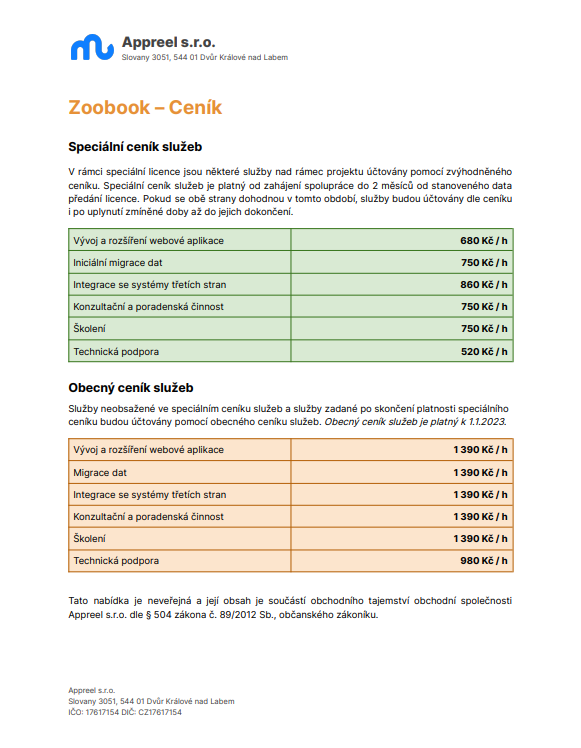 ZOOBOOK CENÍK PRO ROK 2023:ZhotovitelObjednateldne …………..                  v……………………dne  ………….                v …………………MgA. Filip KubíkjednatelAppreel s.r.o.dne …………..                  v……………………Ing. Ilona Pšenková, PhD.ředitelkaZoologická zahrada Ústí nad Labem, příspěvková organizace